Disclaimer: (This sermon was very hard to transcribe because there was a very bad internet connection and the sound kept breaking up, but I did the best I could with these notes – Minister Thomas)

Sunday Morning / Empowerment Temple - 11:30 a.m. service

“ You don’t know how I’m going to do this..." Verbatim - Uncut Unedited Worship and Sermon Notes from 11:30 service:

Empowerment Temple Church, 11:30 a.m. Sunday Morning Worship - February 26, 2012 
Empowerment Temple Church, 11:30 a.m. Sunday Morning Worship  - February 26, 2012  Opening song:  "Bless the Lord with me - Hallelujah”Prayer:   Take your neighbor by the hand and begin to pray.. God we thank you for strength today. We thank you for increasing our faith.. We invite your presence in to my right and to my left… Anoint every situation that they are going through.. If it is wrong Lord, make it right… We thank you for healing us emotionally… We thank you for our spiritual gifts… In the name of Jesus.. We pray for those that say what must I do to be saved… Have your way Lord, and we give you all the glory and the honor in Jesus Name we pray.. Bless the choir, we shall be richly blessed and richly anointed in Jesus Name… Amen…  Pastor’s Announcement:  Dr. Jamal asking us to pray for the ministry you are connected too... Pray that God changes things... Cyber-saints.. Pray that everything that is connected to your church is excellent... Pray that that God's Kingdom is advanced...Song Selection:  “My praise!” - No - Stop the track... He then sings I give myself to you... I give myself away... (Help him Holy Ghost)  Be lead by him...)Dr. Jamal Bryant says:  "Everybody, stand to your feet right now...  He is in the room"Write down your prayer request what you need God to do before Easter.. By Easter Sunday morning,, God can make a way out of no way.. The alter is open, and don't hesitate to make your way to the alter time during the service.. Don't worry about what people think... 
Song Selection:  Oh, oh, oh... He's crying out to you....  (They are laying their written prayer requests at the alter..)  Announcements:For the next 40 days, we are going to be praying together... Announcements:  Put you pray request in and leave it at the alter what you want God to do in your life... Prayers will be answered by Easter Sunday if you believe that God is going to do it...  If you are online , fill out the prayer request and send it by email... They will print them out between now and Easter and he believe that God is going to do it..He welcomes the first time visitors..Minister Lemmons asks a question:  "What type of praise would you give God?"  Give him a crazy praise...Teen summit is taking place.,.. You can connect directly with them online...@  www.empowermenttemple.org at 9:00 p.m. on tomorrow night... Click on the youth summit link... - How many of you need someone to do something with their child?  He sent someone to partner with you.. We have learned that the your parents are not  you peers... How are you going to argue with someone that keeps  you grounded.. They will push you because they want to keep you grounded.. We are going to give you practical principals to effectively deal with your parents...Song Selection:   Howard University Gospel Choir - " Lord I will lift mine eyes to the hills"   Knowing my help is coming from you... Scripture:   (NIV)   Leviticus 19:37  “Keep all my decrees and all my laws and follow them. I am the LORD.’”
Sermon Title: “ You don’t know how I’m going to do this..."
Anthropologist based on the music they listen to…  The longest running program that happens to be his favorite.. They show a civilized society.. He comes back and the people are dancing around a golden calf…   Law and order raised limitations… I discovered a new law.. Not only was I faced with a consequence of what happened when I broke that law.. What happened when I got a drivers license.. There were rules as to who could be in the car.. Now that I am 40 I’ve outgrown…  I was in Phoenix, and after the retreat session was over I left him at his room, because I was outside of the old Laws and jurisdictions that he loved me enough and knew I had to be mature enough to make the law.. Now that I am an adult, I have to make sure I’m careful of who I can let into my space.. The law had to help me..  The church is guilty for giving laws… When I get in church, I feel law, but I feel no grace.. All I am hearing is a litany of what I am available to do.. So who comes to church that life always has order… First get saved… It’s not only when I find God.. When I get mature, you out to not have to remind me of law… It’s a difference when I just got saved… The law is necessary.. There are 66 books of the bible and they demonstrate prayer all except for one… Which is the book of law.. Leviticus give us the boundaries on how to be holy.. For I am Holy…When we were taking the finals for calculus – gentlemen you are getting ready to take 2 test… Good men have failed calculus.. I had to ball up my cheat sheet that was in my hand.. Something happens every time you have a test that tests your integrity.. I may not have become famous or popular, but I wanted to be able to say that I lived an honorable life in your presence…. When you open up the book of Leviticus, it tells us how to live a Holy life style… It means you have to have a boring life style… Every day you are going to find something that you find to do.. Every day you will have some obstacles and battles when you live for God..In Leviticus he said something that messed me up… Who commit unintentional sin has to pay for it… I broke out in hives… I’m trying to figure out the stuff I did.. But to pay for the stuff I don’t even know I did, I have a problem with that.. You ought to thank God that some of the stuff you did did not get exposed… When God’s hands are on your life, you have to give thanks to God for covering those sins… If you would have left some stuff alone… It’s not that you have more grace, but it’s like you have more grace for your unintentional sins… When you sin, and if you live long enough, they will confront…  Some of us just need some money to get us out of some stuff… But some of us need more… Some of us just want to be delivered…, what happens when my family’s money cannot get me out of trouble?  What if I don’t feel like getting out of trouble?  You guys really going to play me and leave me here by myself?   How can I come to church if I aint feeling nothing or convicted by nothing… But it all about me, and don’t come in here like your stuff don’t stink.. It should be something in your psychic that lets you know that you should live at a higher level.. There is some stuff you use to be able to do and not think twice about it… You make plans, and then at the last minute everything fall apart.. You had a perfect sin plan, but then God says what you are trying to do, you know you are not right… Is eating a sin?   You forgot that your body is temple of the Holy Ghost…   Your temple is of the Holy ghost.. You cannot come into God’s house drunk… What you eating is a sin…   How can I use you and your body is falling apart and your body is sick… There will come a day when you will need to cloth yourself… Let me live a healthy life and have a strong mind… What you eat is sin… I’m still in Leviticus -  The law says you are not even suppose to be in contact with people who have eczema…. In other words, if they are driven by the flesh, their issues will become your issues… If both of you guys are weak, don’t do it Boo…

Turn the page… I’m in Leviticus 8:  It’s about sexual proclivity… You have to make love to me…  You have to make love to his only begotten son… He said I have to keep my body right.. If you are a woman doesn’t’ sleep with a woman like that is a man and man should not sleep with man like he is a woman… He said, I would if you be holy…

The things that transpired from the 10 commandments:  Don’t steal, don’t be mean and take advantage of other people.. Make sure you are practicing good hygiene… Expect your elders.. When you walk into a room no one wants to see your panties (draughs).. Walk into a room like you have some sense… I’m in Leviticus 19 – “Your body” – Don’t put anything in your tongue… I expect you to present you body a living sacrifice to me… Don’t hang out with strippers and hoes… All strippers and hoes don’t work… Don’t hang out with hoes; they will mess up your family… I expect you to keep all of them Holy…  The book of Leviticus made me frustrated.. It wants me to exercise< and sustain that my body is always groomed and my hair is done>>>   I’m doing all I can not to go to psychic to see what my future hold.,. But if you don’t pray, or hold me I ‘m going to pray that loneness don’t get the best of me…It’s going to be hard, but ask God to hold you…  You would be scared if you knew me back in the day.. But grab your neighbor’s hand and say I’m going to live Holy… Tell them that the enemy is going to try and make you slip.. But when the praises go up, blesses come down.. Most of us want money… This year I want to speak what he says.. Let the work I’ve done speak for me… You can get out of that relationship… If any man be in Christ he is a new creature… When I go to bed at night, I’m going to give him.. Touch not though anointing and do my Prophet no harm…  The places I use to go, I don’t’ go no more, the things I use to do I don’t do no more.. If you have stepped out of your past… You know that everyday is sweeter, sweeter than the day before…  It’s going to be a struggle but you know that you can do it…

Lift your hands and know that God is calling us to a season of Holiness..  He is calling us to a lifestyle that is pleasing to our God.. Nobody told me that the road would be easy, but I don’t’ believe that he brought me this far to leave me…Everybody in the room has a weakness for something… Whatever your vulnerability is:   I want you to believe by faith that God can do.. Them cigarettes, that man… I’m getting him out of my system… The only way you are going to be able to accomplish that is through prayer.. Pray out load because you know you are guilty… Pray over the stuff that you know you did….  Finally you can clear your conscience… Turn the page, and go to the next chapter of your life…With your hands lifted, pray that God will give you strength for sexual purity.. I’m praying that God is getting ready to break patterns and change cycles… I want to pray over you….Before I pray, I want you to pray for yourself… The only way you are going to live Holy is that you learn how to pray for yourself… Only you know what you are dealing with….  “Pray”

Song Selection:  “Lord Make me over again”
Invitation to Discipleship:
You want to make sure you have character and not a character… Get saved.. No one can judge you because everyone has sinned and fallen short of his glory.. How many of us know that God has delivered us from some stuff, and he still came and rescued you..
Go to someone and ask them are they saved?  Is there someone that needs to get saved and join the church…

Howard University Choir doing the Electric Holy Slide helping them get their praise in song… “

 
Walk with God and he will walk with me, Talk to God and he will talk to me... Spend time with God and he will spend time with me... Of note, Dr. Jamal will be on TBN on Tuesday night... Tune in with him, and please go to bible study, he will be there because they will be taping the TBN service on tomorrow... - He is giving the benediction... God bless you until you have to give something away!!!

Comments by Viewers:
Pam BernardTHANKING GOD FOR: HOWARD UNIVERSITY: GUEST CHOIR TODAY~Top of Forma few seconds agoBottom of Form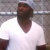 Alvin Williamsthank uTop of Forma few seconds agoBottom of Form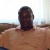 Derek Wishesif you are having issues with math English or what ever subject please don't give up keep working at it because you cannot do it don't tell the next person they cannot do it keep working on it believe in you amenTop of Formabout a minute agoBottom of Form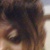 Pam BernardPASTOR:PRAYING:OFFERING~Top of Formabout a minute agoBottom of Form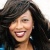 Yvette Gaitherwe want your blessings to run over not your shoes!Top of Form2 minutes agoBottom of Form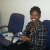 Mimi GladdenTIME TO GIVE!!!!!THANK GOD FOR SEED!!!!Top of Form2 minutes agoBottom of FormYvette GaitherLord, Make me overTop of Form15 minutes agoBottom of FormPam Bernard‎~LET US PRAY:LORD MAKE OVER~Top of Form15 minutes agoBottom of Form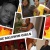 Angela BaldwinGOD MAKE ME OVER AGAIN.....Top of Form15 minutes agoBottom of Form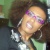 Jamila HargroveLORD MAKE ME OVER!!! MAKE ME OVERTop of Form15 minutes agoBottom of Form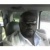 Elijah WorleyMake me over again lordTop of Form15 minutes agoBottom of Form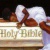 Lorraina HiggsMAKE ME OVER LORDTop of Form15 minutes agoBottom of Form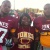 Gennetta Montague JohnsonMake me over again, Lord!Top of Form15 minutes agoBottom of FormPam Bernard‎@CYBER SAINTS:FILL THE ATMOSPHERE WITH PRAYER~LORD MAKE ME OVER~Top of Form15 minutes agoBottom of Form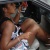 Valorie HopkinsI'm with you Rev...sexual purity.Top of Form15 minutes agoBottom of FormMimi Gladden‎!!!!IT'S HOLINESS!!!! MY GOD MY GOD! HELP US LORD!!!Top of Form16 minutes agoShelia Carruthers-WilliamsI have not been able to find the individual titles and some I dont have the title I only have the date and sermon time. I will do that also, but I prefer the cd. Thanks RhonishaTop of Forma few seconds agoBottom of Form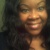 Nicole StokesGod bless you all. Have a blessed week.Top of Formabout a minute agoBottom of FormElijah WorleyMen and women of God have a blessed week?Top of Form2 minutes agoBottom of FormPam BernardTUESDAY NIGHT: PASTOR WILL BE PREACHING ON:TBN:10PM(EST)~Top of Form3 minutes agoBottom of Form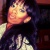 Rhonisha Hubbard‎@Shelia did you try ordering the messages via the site? Just look up the title and you can get the DVD.Top of Form4 minutes agoBottom of FormPam BernardENJOY UR DAY EVERYONE~Top of Form4 minutes agoBottom of FormPam Bernard‎@GLADDEN...AHHH...THANK U SO MUCH....SMILE...Top of Form5 minutes agoBottom of FormMimi GladdenHappy Birthday Pam....enjoy your day!Top of Form6 minutes agoBottom of Form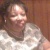 Sharon WellsHallelujah!!!Top of Form6 minutes agoBottom of FormPam BernardTHANK U JESUS~Top of Form6 minutes agoBottom of FormSharon WellsThank you Jesus!!!Top of Form6 minutes agoBottom of Form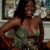 Erin Imdoingmetothefullest McclendonAwesome service!!! Thank you for being a blessing in my life, through your online ministry, reaching and changing lives all the way in Houston, Texas!!! Much love to Empowerment Temple and your annointed man of God, Dr. Jamal Bryant!!Top of Form6 minutes agoBottom of FormPam BernardHALLELUJAH~Top of Form6 minutes agoBottom of FormPam BernardTHANK U SO MUCH @ BALDWIN~SMILETop of Form7 minutes agoBottom of Form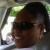 Dalania StevensHave a blessed Birthday Mrs. PamTop of Form7 minutes agoBottom of FormAngela BaldwinHBD PAM!!!Top of Form7 minutes agoBottom of FormAlvin Williamsthank uTop of Form7 minutes agoBottom of Form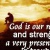 Minister Evelyn Diane ThomasHey Yvette... I hope you have a blessed week... Hey Pam... Love you guys and all my church family...Top of Form8 minutes agoBottom of FormPam Bernard‎~THANKING GOD FOR YOU SHARING WITH US IN ALL OUR SERVICES:PLEASE COME AGAIN:730-930-1130(AM-EST)-EVERY SUNDAY~REFER TO:EMPOWERMENTTEMPLE.ORG:40 DAYS OF LENT DOWNLOAD~PEACEFUL BLESSINGS:Top of Form9 minutes agoBottom of FormYvette GaitherAwesome service! See ya next week cybersaints! Be Blessed, stay safe!Top of Form9 minutes agoBottom of FormMinister Evelyn Diane ThomasThank you guys so much.. I love ya all.. This is my home and I'm loving it.... Praise God from whom all blessings flow... MIn. Ev... WIFI ministries.. www.wifiministries.org - you can get full sermon notes from me from all three sermons...Top of Form9 minutes agoBottom of Form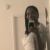 Felice Harper-BrittonI want to give an offering today.Top of Form10 minutes agoBottom of FormDalania StevensThank you mr wishes because i just failed my math midterm and was about to give up but God said no keep pushing I needed that thank you Jesus for the encouraging words todayTop of Form10 minutes agoBottom of FormPam BernardTHANKING GOD FOR: HOWARD UNIVERSITY: GUEST CHOIR TODAY~Top of Form11 minutes agoBottom of FormAlvin Williamsthank uTop of Form11 minutes agoBottom of FormDerek Wishesif you are having issues with math English or what ever subject please don't give up keep working at it because you cannot do it don't tell the next person they cannot do it keep working on it believe in you amenTop of Form12 minutes agoBottom of FormPam BernardPASTOR:PRAYING:OFFERING~Top of Form12 minutes agoBottom of FormYvette Gaitherwe want your blessings to run over not your shoes!Top of Form13 minutes agoBottom of FormMimi GladdenTIME TO GIVE!!!!!THANK GOD FOR SEED!!!!Top of Form13 minutes agoBottom of FormYvette GaitherLord, Make me overTop of Form26 minutes agoBottom of FormPam Bernard‎~LET US PRAY:LORD MAKE OVER~Top of Form26 minutes agoBottom of FormAngela BaldwinGOD MAKE ME OVER AGAIN.....Top of Form26 minutes agoBottom of FormJamila HargroveLORD MAKE ME OVER!!! MAKE ME OVERTop of Form26 minutes agoBottom of FormElijah WorleyMake me over again lordTop of Form26 minutes agoBottom of FormLorraina HiggsMAKE ME OVER LORDTop of Form26 minutes agoBottom of FormGennetta Montague JohnsonMake me over again, Lord!Top of Form26 minutes agoBottom of FormPam Bernard‎@CYBER SAINTS:FILL THE ATMOSPHERE WITH PRAYER~LORD MAKE ME OVER~Top of Form26 minutes agoBottom of FormValorie HopkinsI'm with you Rev...sexual purity.Top of Form27 minutes agoBottom of FormMimi Gladden‎!!!!IT'S HOLINESS!!!! MY GOD MY GOD! HELP US LORD!!!Top of Form27 minutes agoBottom of FormBottom of Form

Notes taken by: Minister Evelyn Diane Thomas, February 26, 2012 11:30 a.m. service…